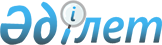 Об утверждении Положения о государственном учреждении "Аппарат маслихата района Тереңкөл"
					
			Утративший силу
			
			
		
					Решение маслихата района Тереңкөл Павлодарской области от 21 февраля 2022 года № 5/17. Отменено решением маслихата района Тереңкөл Павлодарской области от 17 апреля 2023 года № 8 /2
      Сноска. Отменено решением маслихата района Тереңкөл Павлодарской области от 17.04.2023 № 8/2 (вводится в действие по истечении десяти календарных дней после дня его первого официального опубликования).
      В соответствии с пунктом 2 статьи 40 Административного процедурно-процессуального кодекса Республики Казахстан, статьей 7 Закона Республики Казахстан "О местном государственном управлении и самоуправлении в Республике Казахстан", Законом Республики Казахстан "О государственном имуществе", Постановлением Правительства Республики Казахстан от 1 сентября 2021 года № 590 "О некоторых вопросах организации деятельности государственных органов и их структурных подразделений", маслихат района Тереңкөл РЕШИЛ:
      1. Утвердить прилагаемое Положение о государственном учреждении "Аппарат маслихата района Тереңкөл".
      2. Контроль за выполнением данного решения возложить на руководителя аппарата маслихата района Тереңкөл.
      3. Настоящее решение вводится в действие по истечении десяти календарных дней после дня его первого официального опубликования. Положение о государственном учреждении "Аппарат маслихата района Тереңкөл" Глава 1. Общие положения
      1. Государственное учреждение "Аппарат маслихата района Тереңкөл" является государственным органом Республики Казахстан, осуществляющим организационно-правовое, материально-техническое и иное обеспечение аппарата маслихата района Тереңкөл, оказывающим помощь депутатам в осуществлении их полномочий.
      2. Государственное учреждение "Аппарат маслихата района Тереңкөл" не имеет ведомств.
      3. Государственное учреждение "Аппарат маслихата района Тереңкөл" осуществляет свою деятельность в соответствии с Конституцией Республики Казахстан и законами Республики Казахстан, актами Президента и Правительства Республики Казахстан, иными нормативными правовыми актами, а также настоящим Положением.
      4. Государственное учреждение "Аппарат маслихата района Тереңкөл" является юридическим лицом в организационно-правовой форме государственного учреждения, имеет печати и штампы со своим наименованием на государственном языке, бланки установленного образца, в соответствии с законодательством Республики Казахстан счета в органах казначейства.
      5. Государственное учреждение "Аппарат маслихата района Тереңкөл" вступает в гражданско-правовые отношения от собственного имени.
      6. Государственное учреждение "Аппарат маслихата района Тереңкөл" имеет право выступать стороной гражданско-правовых отношений от имени государства, если оно уполномочено на это в соответствии с законодательством Республики Казахстан.
      7. Государственное учреждение "Аппарат маслихата района Тереңкөл" по вопросам своей компетенции в установленном законодательством порядке принимает решения, оформляемые распоряжением секретаря маслихата района Тереңкөл и решения, оформляемые приказом руководителя государственного учреждения "Аппарат маслихата района Тереңкөл".
      8. Структура и лимит штатной численности государственного учреждения "Аппарат маслихата района Тереңкөл" утверждается решением районного маслихата в соответствии с действующим законодательством Республики Казахстан.
      9. Местонахождение юридического лица: 140600, Республика Казахстан, Павлодарская область, район Тереңкөл, село Тереңкөл, улица Елгина 172.
      Режим работы государственного учреждения: понедельник - пятница с 9.00 до 18.30 часов, обеденный перерыв с 13.00 до 14.30 часов, выходные дни: суббота - воскресенье.
      10. Полное наименование государственного органа - государственное учреждение "Аппарат маслихата района Тереңкөл".
      11. Настоящее Положение является учредительным документом государственного учреждения "Аппарат маслихата района Тереңкөл".
      12. Финансирование деятельности государственного учреждения "Аппарат маслихата района Тереңкөл" осуществляется из местного бюджета.
      13. Государственному учреждению "Аппарат маслихата района Тереңкөл" запрещается вступать в договорные отношения с субъектами предпринимательства на предмет выполнения обязанностей, являющихся функциями государственного учреждения "Аппарат маслихата района Тереңкөл". Глава 2. Цель, предмет деятельности, задачи и полномочия
      14. Целью является обеспечение деятельности маслихата района Тереңкөл, его органов и депутатов.
      15. Предметом деятельности является осуществление организационно- правового, материально-технического и иного обеспечения маслихата и его органов, и оказание помощи депутатам в осуществлении их полномочий.
      16. Задачи:
      1) обеспечение деятельности районного маслихата на сессиях, через постоянные комиссии и иные органы и депутатов в порядке, установленном законодательством Республики Казахстан;
      2) обеспечивать принятие на сессиях районного маслихата нормативных правовых актов, предусматривающие сокращение местных бюджетов доходов или увеличение местных бюджетных расходов и нормативных правовых актов, касающиеся прав, свобод и обязанностей граждан; 
      3) обеспечение регулятивными задачами по нормативному правовому обеспечению реализации государственных функций, регистрации и ведению анализа исполнения нормативных правовых актов, принимаемых районным маслихатом;
      4) материально-техническое обеспечение деятельности депутатов районного маслихата;
      5) обеспечение в рамках своих полномочий организационно-технические и другие условия, необходимые для обеспечения доступа к информации о деятельности районного маслихата в соответствии с Законом Республики Казахстан "О доступе к информации";
      6) обеспечение трансляции открытых заседаний районного маслихата, в режиме онлайн на интернет-ресурсе районногомаслихата в соответствии с Законом Республики Казахстан "О доступе к информации";
      7) обеспечение направлений предложений на повышение квалификации депутатов районного маслихата, связанных с осуществлением депутатских полномочий и планирование расходов на повышение квалификации депутатов районного маслихата в соответствии с бюджетным законодательством Республики Казахстан.
      15. Права: 
      1) запрашивать в установленном порядке от государственных органов и должностных лиц, иных организаций информацию, по вопросам деятельности районного маслихата;
      2) привлекать работников государственных органов и иных организаций для участия в подготовки вопросов, вносимых на рассмотрение районного маслихата и его постоянных (временных) комиссий;
      3) принимать участие в работе сессий маслихата района;
      4) участвовать в заседаниях и совещаниях акимата района;
      5) пользоваться информационными базами данных государственных органов;
      6) представлять интересы государственного учреждения "Аппарат маслихата района Тереңкөл" в государственных, административных органах, учреждениях, организациях;
      7) заключать договоры, соглашения в пределах своей компетенции.
      16. Обязанности:
      1) осуществлять организационную, правовую, информационно-аналитическую работу аппарата маслихата;
      2) оказывать практическую помощь и содействие депутатам маслихата в осуществлении ими своих полномочий, организации приема граждан, отчетов и встреч с избирателями, обеспечивать их необходимыми справочными материалами, обобщать поступающие в маслихат информации;
      3) разрабатывать мероприятия по выполнению критических замечаний и предложений, высказанных депутатами на сессиях маслихата, осуществлять совместно с постоянными комиссиями контроль за ходом их выполнения;
      4) осуществлять учет и контроль за своевременным рассмотрением депутатских запросов;
      5) осуществлять учебу депутатов, обобщать и внедрять в практику передовой опыт работы маслихатов;
      6) принимать участие в подготовке проектов докладов, решений, справок и других документов по вопросам деятельности маслихата, обеспечивать оформление протоколов сессий маслихата;
      7) доводить в установленном порядке до предприятий, учреждений и организаций, должностных лиц и граждан решения маслихата и его постоянных комиссий;
      8) осуществлять учет и регистрацию писем, заявлений и жалоб граждан, их своевременное рассмотрение;
      9) не допускать принятия решений, не соответствующих основным направлениям внутренней и внешней политики;
      10) соблюдать интересы Республики Казахстан в обеспечении национальной безопасности;
      11) придерживаться общегосударственных стандартов, устанавливаемых общественно значимых сферах деятельности;
      12) обеспечивать соблюдение прав и законных интересов граждан.
      17. Функции:
      1) обеспечивать подготовку и проведение сессии районного маслихата на основе Плана работы маслихата, утвержденного районным маслихатом, а также по вносимым вопросам постоянными комиссиями и иными органами маслихата, депутатскими группами и депутатами, акимом района;
      2) обеспечивать принятие на сессиях районного маслихата нормативных правовых актов, предусматривающие сокращение местных бюджетов доходов или увеличение местных бюджетных расходов и нормативных правовых актов, принятых в пределах компетенции маслихата района и касающиеся прав, свобод и обязанностей граждан; 
      3) обеспечение проведения юридической экспертизы нормативных правовых актов и государственной регистрации в органах юстиции решений маслихата, имеющие общеобязательное значение, касающихся прав, свобод и обязанностей граждан;
      4) обеспечение постоянного правового мониторинга в отношении нормативных правовых актов устаревших, коррупциогенных и неэффективно реализуемых норм права, принятых и (или) разработчиками которых является районный маслихат либо относящихся к их компетенции в порядке, определяемом Правительством Республики Казахстан;
      5) определение расходов на обеспечение деятельности маслихата, возмещение командировочных расходов, обеспечение депутатов необходимыми канцелярскими принадлежностями и иными товарами для осуществления депутатской деятельности;
      6) обеспечивать организационно-техническое обеспечение проведения сессий районного маслихата, онлайн-трансляцию сессии и другие заседания районного маслихата в соответствии с Законом Республики Казахстан "О доступе к информации";
      7) обеспечение бесперебойного функционирования и своевременного актуализирования официального сайта районного маслихата в соответствии с Законом Республики Казахстан "О доступе к информации";
      8) размещение нормативных правовых актов принятых районным маслихатом в средствах массовой информации в соответствии с Законом Республики Казахстан "О средствах массовой информации";
      9) размещение проектов нормативных правовых актов разработчиком которого является районный маслихат на интернет-портале открытых нормативных правовых актов в соответствии с Законом Республики Казахстан "О доступе к информации";
      10) обеспечивать разработку Плана работы районного маслихата и вносить его на рассмотрение сессии районного маслихата;
      11) обеспечивать разработку Медиа-плана районного маслихата;
      12) осуществлять подготовку заседаний постоянных комиссий, публичных слушаний, "круглых столов", рабочие поездки и т.п., анализировать, обобщать и своевременно представлять членам постоянных комиссий материалы по существу рассматриваемых вопросов, разрабатывать и согласовывать с председателями комиссий проекты постановлений комиссий;
      13) обеспечивать открытость и публичность работы депутатов постоянных комиссий через сайт районного маслихата, печатные и электронные СМИ, социальные сети;
      14) обеспечивать подготовку депутатских запросов в соответствии с Законом Республики Казахстан "О местном государственном управлении и самоуправлении в Республике Казахстан" по итогам высказанных избирателями на встречах и приемах просьб, предложений, проблемных вопросов, а также при необходимости разрабатывает проект предложений депутата и вносит его в проекты районного бюджета, планы и программы развития района;
      15) обеспечивать защиту интересов маслихата в судебных органах;
      16) рассматривать обращения физических и юридических лиц по вопросам деятельности районного маслихата. Глава 3. Статус, полномочия первого руководителя
      18. Руководство государственным учреждением "Аппарат маслихата района Тереңкөл" осуществляется секретарем районного маслихата, который несет персональную ответственность за выполнение возложенных на государственное учреждение "Аппарат маслихата района Тереңкөл" задач и осуществление им своих функций.
      19. Секретарь маслихата района является должностным лицом, работающим на постоянной основе.
      20. Полномочия секретаря маслихата района:
      1) организует подготовку сессии маслихата и вопросов, вносимых на ее рассмотрение, формирует повестку дня сессии, обеспечивает составление протокола, подписывает решения, иные документы, принятые или утвержденные на сессии маслихата;
      2) принимает решение о созыве сессии районного маслихата;
      3) ведет заседание сессии районного маслихата, обеспечивает соблюдение регламента маслихата;
      4) содействует депутатам районного маслихата в осуществлении ими своих полномочий, обеспечивает их необходимой информацией, рассматривает вопросы, связанные с освобождением депутатов от выполнения служебных обязанностей для участия в сессиях маслихата, в работе его постоянных комиссий и иных органов;
      5) контролирует рассмотрение запросов депутатов и депутатских обращений;
      6) руководит деятельностью аппарата районного маслихата, назначает на должность и освобождает от должности его служащих;
      7) регулярно представляет в районный маслихат информацию об обращениях избирателей и о принятых по ним мерах;
      8) организует взаимодействие районного маслихата с иными органами местного самоуправления;
      9) организует проверку подлинности собранных подписей депутатов районного маслихата, инициирующих вопрос о выражении недоверия акиму в соответствии со статьей 24 Закона Республики Казахстан "О местном государственном управлении и самоуправлении в Республике Казахстан" (далее-Закон);
      10) по вопросам своей компетенции издает распоряжения;
      11) координирует деятельность постоянных комиссий, иных органов маслихата и депутатских групп;
      12) представляет районный маслихат в отношениях с государственными органами, организациями, органами местного самоуправления и общественными объединениями;
      13) обеспечивает опубликование решений районного маслихата, определяет меры по контролю за их исполнением;
      14) пользуется правом решающего голоса в случае, если при голосовании на сессии маслихата голоса депутатов разделяются поровну;
      15) в установленном законодательством порядке и в пределах своей компетенции поощряет и налагает дисциплинарные взыскания на работников аппарата районного маслихата;
      16) принимает меры, направленные на противодействие коррупции в государственном учреждении "Аппарат маслихата района Тереңкөл" и несет персональную ответственность за принятие антикоррупционных мер;
      17) при отсутствии секретаря районного маслихата его полномочия временно осуществляются председателем одной из постоянных комиссий районного маслихата;
      18) выполняет иные полномочия, предусмотренные Законом, законодательством Республики Казахстан, регламентом и решением маслихата.
      21. Секретарь районного маслихата определяет полномочия руководителя аппарата маслихата района в соответствии с действующим законодательством.
       22. Аппарат маслихата района возглавляет руководитель аппарата, который назначается на должность и освобождается от должности секретарем маслихата и работает под его непосредственным руководством.
      23. Руководитель аппарата:
      1) планирует и корректирует деятельность работников аппарата; 
      2) осуществляет в аппарате контроль сроков оформления и исполнения документов;
      3) оказывает помощь депутатам в осуществлении их полномочий; 
      4) руководство деятельностью аппарата маслихата, организация работы по подготовке и проведению сессий, заседаний постоянных комиссий и других мероприятий маслихата;
      5) контроль за исполнением решений маслихата, критических замечаний и предложений, высказанных на сессиях; 
      6) контроль за постановкой и ведением бухгалтерского учета, соблюдением штатной, финансовой и кассовой дисциплины, соблюдением установленных правил проведения инвентаризации основных фондов, товарно-материальных ценностей, расчетов и платежных обязательств, законностью списания;
      7) контроль за состоянием трудовой дисциплины и соблюдением работниками правил внутреннего трудового распорядка, разрабатывает мероприятия по укреплению трудовой дисциплины и потерь рабочего времени, контролирует их выполнение.
      24. Взаимоотношение между государственным учреждением "Аппарат маслихата района Тереңкөл" с трудовым коллективом определяется в соответствии с Трудовым Кодексом Республики Казахстан и иными нормативными правовыми актами Республики Казахстан.
      25. Взаимоотношения между государственным учреждением "Аппарат маслихата района Тереңкөл" и уполномоченным органом по управлению коммунальным имуществом (местным исполнительным органом) регулируются действующим законодательством Республики Казахстан.
      26. Взаимоотношение между Аппаратом маслихата и уполномоченным органом соответствующей отрасли регулируется действующим законодательством Республики Казахстан. Глава 4. Имущество государственного органа
      27. Государственное учреждение "Аппарат маслихата района Тереңкөл" может иметь на праве оперативного управления обособленное имущество в случаях, предусмотренных законодательством.
      Имущество государственного учреждения "Аппарат маслихата района Тереңкөл" формируется за счет имущества, переданного ему собственником, а также имущества (включая денежные доходы), приобретенного в результате собственной деятельности и иных источников, не запрещенных законодательством Республики Казахстан.
      28. Имущество, закрепленное за государственным учреждением "Аппарат маслихата района Тереңкөл", относится к коммунальной собственности.
      29. Государственное учреждение "Аппарат маслихата района Тереңкөл" не вправе самостоятельно отчуждать или иным способом распоряжаться закрепленным за ним имуществом и имуществом, приобретенным за счет средств, выданных ему по плану финансирования, если иное не установлено законодательством. Глава 5. Реорганизация и упразднение государственного органа
      30. Реорганизация и упразднение государственного учреждения "Аппарат маслихата района Тереңкөл" осуществляются в соответствии с законодательством Республики Казахстан.
					© 2012. РГП на ПХВ «Институт законодательства и правовой информации Республики Казахстан» Министерства юстиции Республики Казахстан
				
      Секретарь маслихата района Тереңкөл 

С. Баяндинов
Утверждено
решением маслихата
района Тереңкөл
от 21 февраля 2022 года
№ 5/17